Mod. 1/A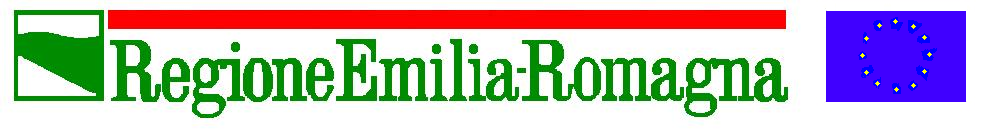 Giunta RegionaleDirezione Generale Economia della Conoscenza, del Lavoro e dell’impresa (riportare i dati reperibili sulla marca da bollo)Alla Regione Emilia Romagna                                                                       Servizio Sviluppo degli Strumenti Finanziari, regolazione ed accreditamenti                                                                       PEC: StrumentiFinanziariDGCLI@postacert.regione.emilia-romagna.itIl sottoscritto ….....……….............………. nato a ………..……………… il ……………………… codice fiscale ……..……………………..… residente a ……………...…..……....………..…...…..  via …………....….……. n. ….......... in qualità di legale rappresentante del ……………….. sede legale ….....………....……. CAP……..…… via ……………..….………..……… n.…...….....… codice fiscale………….……………………………………….. telefono ……….………….…..….....CHIEDEl'autorizzazione, ai sensi del comma 1, art. 23 della L.R. 25/2017, all’imputazione a fondo rischi turismo e commercio della somma di € ……………………… derivante da risorse assegnate e non rendicontate, alla data del 31 dicembre 2017, presso i fondi rischi costituiti da contributi concessi ai sensi delle leggi regionali n. 41/97 e n. 40/02 e così suddivisi:				A tal fine si ricapitolano le rendicontazioni già effettuate*:*nella singola cella oltre all’ammontare indicare anche la gli estremi della PEC inviata alla RER  Si allega relazione redatta secondo le indicazioni di cui al paragrafo 2 dell’allegato A;REFERENTE DELLA RICHIESTANOME E COGNOME……………………………………………………………………E-MAIL………………………………………………………………………………………..TEL…………………………………………….Data………………………..				   IL LEGALE RAPPRESENTANTE							………………………………………………………………Data emissione marca da bollo:Identificativo marca da bollo:201520152016201620172017TotaleLR. 41/97LR. 40/02LR. 41/97LR. 40/02LR. 41/97LR. 40/02GaranziaConto InteressiTotale201520152016201620172017TotaleLR. 41/97LR. 40/02LR. 41/97LR. 40/02LR. 41/97LR. 40/02GaranziaConto InteressiTotale